§3174-AA.  Asset limitsBeginning January 1, 2002, in determining eligibility for medical assistance under the Medicaid program for all individuals and families subject to an asset test, the department shall exempt from consideration all assets exempt pursuant to program rule on January 1, 2001 and shall adopt rules to exempt from consideration certain assets in amounts and under terms the department determines to be reasonable and consistent with the purposes of the Medicaid program as provided in this section.  Rules adopted pursuant to this section are routine technical rules as defined in Title 5, chapter 375, subchapter II‑A.  The rules must provide exemptions for the following assets:  [PL 2001, c. 450, Pt. A, §4 (NEW).]1.  Second vehicle.  A 2nd vehicle that is necessary for employment, to secure medical treatment or to provide transportation for essential daily activities or a vehicle that has been modified for operation by or the transportation of a person with a disability; and[PL 2001, c. 450, Pt. A, §4 (NEW).]2.  Savings.  An amount up to $8,000 for an individual and up to $12,000 for a household of more than one person.[PL 2001, c. 450, Pt. A, §4 (NEW).]Revisor's Note: §3174-AA.  Mail order drugs (As amended by PL 2003, c. 451, Pt. XX, §1 is REALLOCATED TO TITLE 22, SECTION 3174-EE)SECTION HISTORYPL 2001, c. 450, §A4 (NEW). RR 2003, c. 1, §19 (RAL). PL 2003, c. 20, §K12 (NEW). PL 2003, c. 451, §XX1 (AMD). The State of Maine claims a copyright in its codified statutes. If you intend to republish this material, we require that you include the following disclaimer in your publication:All copyrights and other rights to statutory text are reserved by the State of Maine. The text included in this publication reflects changes made through the First Regular and First Special Session of the 131st Maine Legislature and is current through November 1, 2023
                    . The text is subject to change without notice. It is a version that has not been officially certified by the Secretary of State. Refer to the Maine Revised Statutes Annotated and supplements for certified text.
                The Office of the Revisor of Statutes also requests that you send us one copy of any statutory publication you may produce. Our goal is not to restrict publishing activity, but to keep track of who is publishing what, to identify any needless duplication and to preserve the State's copyright rights.PLEASE NOTE: The Revisor's Office cannot perform research for or provide legal advice or interpretation of Maine law to the public. If you need legal assistance, please contact a qualified attorney.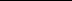 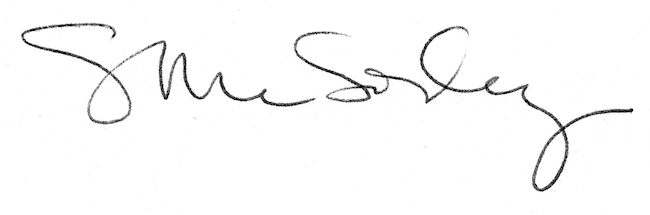 